АДМИНИСТРАЦИЯЖЕМЧУЖИНСКОГО СЕЛЬСКОГО ПОСЕЛЕНИЯНИЖНЕГОРСКОГО РАЙОНА РЕСПУБЛИКИ КРЫМРАСПОРЯЖЕНИЕ № 38-Р23 июня 2020 года									с.ЖемчужинаО внесении изменений в сводную бюджетную росписьрасходов бюджета и в кассовый план в части доходов и расходов по администрации Жемчужинского сельского поселенияНижнегорского района Республики КрымВ соответствии с п.3 ст.217,ст.217.1 Бюджетного кодекса Российской Федерации, Федеральным Законом от 06 октября 2003года № 131-ФЗ « Об общих принципах организации местного самоуправления в Российской Федерации», Уставом муниципального образования Жемчужинское сельское поселение Нижнегорского района Республики Крым, руководствуясь Положением о бюджетном процессе в муниципальном образовании Жемчужинское сельское поселение Нижнегорского района Республики Крым 1.Внести изменения в сводную бюджетную роспись расходов бюджета администрации Жемчужинского сельского поселения Нижнегорского района Республики Крым согласно приложению 1.2.Внести помесячно изменения в кассовый план в части доходов по администрации Жемчужинского сельского поселения Нижнегорского района Республики Крым согласно приложению 2.2.Внести помесячно изменения в кассовый план в части расходов по администрации Жемчужинского сельского поселения Нижнегорского района Республики Крым согласно приложению 3.3.Контроль за исполнением настоящего распоряжения возложить на заместителя главы администрации Пшеничникову Н.А.4.Настоящее распоряжение вступает в силу с момента подписания. Председатель Жемчужинскогосельского совета - глава администрации Жемчужинского сельского поселения				С.И.ЧупиковПриложение 1к распоряжению администрации Жемчужинского сельского поселения Нижнегорского района Республики Крымот 23 июня 2020 года № 38-РСВЕДЕНИЯ ОБ ИЗМЕНЕНИЯХ СВОДНОЙ БЮДЖЕТНОЙ РОСПИСИ РАСХОДОВ на 2020 годГлавный распорядитель средств: Администрация Жемчужинского сельского поселения Нижнегорского района Республики КрымПриложение 2к распоряжению администрации Жемчужинского сельского поселения Нижнегорского района Республики Крымот 23 июня 2020 года № 38-РУВЕДОМЛЕНИЕ о кассовом плане (об изменении кассового плана) № 0010 от 23 июня 2020Наименование финансового органа: АДМИНИСТРАЦИЯ ЖЕМЧУЖИНСКОГО СЕЛЬСКОГО ПОСЕЛЕНИЯ НИЖНЕГОРСКОГО РАЙОНА РЕСПУБЛИКИ КРЫМНаименование бюджета: Бюджет Жемчужинского сельского поселения Нижнегорского района	Республики Крым Единица измерения: руб.Основание: Распоряжение администрации Жемчужинского сельского поселения Нижнегорского района Республики Крым «О внесении изменений в сводную бюджетную роспись расходов бюджета и в кассовый план в части доходов и расходов по администрации Жемчужинского сельского поселения Нижнегорского района Республики Крым» от 23 июня 2020 года № 38-РПриложение 3к распоряжению администрации Жемчужинского сельского поселения Нижнегорского района Республики Крымот 23 июня 2020 года № 38-РУВЕДОМЛЕНИЕ о кассовом плане (об изменении кассового плана) № 0010 от 23 июня 2020Наименование финансового органа: АДМИНИСТРАЦИЯ ЖЕМЧУЖИНСКОГО СЕЛЬСКОГО ПОСЕЛЕНИЯ НИЖНЕГОРСКОГО РАЙОНА РЕСПУБЛИКИ КРЫМНаименование бюджета: Бюджет Жемчужинского сельского поселения Нижнегорского района	Республики Крым Единица измерения: руб.Основание: Распоряжение администрации Жемчужинского сельского поселения Нижнегорского района Республики Крым «О внесении изменений в сводную бюджетную роспись расходов бюджета и в кассовый план в части доходов и расходов по администрации Жемчужинского сельского поселения Нижнегорского района Республики Крым» от 23 июня 2020 года № 38-РУВЕДОМЛЕНИЕ о кассовом плане (об изменении кассового плана) № 0011 от 23 июня 2020Наименование финансового органа: АДМИНИСТРАЦИЯ ЖЕМЧУЖИНСКОГО СЕЛЬСКОГО ПОСЕЛЕНИЯ НИЖНЕГОРСКОГО РАЙОНА РЕСПУБЛИКИ КРЫМНаименование бюджета: Бюджет Жемчужинского сельского поселения Нижнегорского района	Республики Крым Единица измерения: руб.Основание: Распоряжение администрации Жемчужинского сельского поселения Нижнегорского района Республики Крым «О внесении изменений в сводную бюджетную роспись расходов бюджета и в кассовый план в части доходов и расходов по администрации Жемчужинского сельского поселения Нижнегорского района Республики Крым» от 23 июня 2020 года № 38-РНаименование показателяКОДУтверждено на 2020 год,руб.Сумма изменений (+,-),руб.Сумма с учетом изменений,руб.Наименование показателяведомствараздела, подразделацелевой статьивида расходовопераций сектора государственного управленияУтверждено на 2020 год,руб.Сумма изменений (+,-),руб.Сумма с учетом изменений,руб.Прочие работы, услуги9030104010000019024422330 000,00+ 6 984,6636 984,66Прочие работы, услуги90301040100000190244226395 000,00-6 984,66388 015,34Итого315 789,470,00315 789,47Бюджетная классификацияКод целиТип средствТекущий годВ том числеВ том числеБюджетная классификацияКод целиТип средствТекущий годмартапрель903 2 02 29999 10 0003 150010300 0,00- 300 000,00903 2 02 49999 10 2222 1500103000,00-145 273,51ИтогоИтогоИтого0,00-145 273,51-300 000,00Раздел,подразделКЦСРКВРКОСГУКод целиТип средствТекущий годв том числеРаздел,подразделКЦСРКВРКОСГУКод целиТип средствТекущий годМай050302000S0200244225010100-15789,47-15789,47050302000S02002442258142010701010015789,4715789,47ИтогоИтогоИтогоИтогоИтогоИтого0,000,00РазделподразделКЦСРКВРКОСГУКод целиТип средствТекущий годв том числев том числев том числев том числев том числев том числев том числев том числев том числев том числев том числеРазделподразделКЦСРКВРКОСГУКод целиТип средствТекущий годфевральмартапрельмайиюньиюльавгустсентябрьоктябрьноябрьдекабрь01040100000190244223010100 +6984,66284,62678,58657,14678,58657,14678,58678,58657,14678,58657,14678,5801040100000190244226010100-6984,66-284,62-678,58-657,14-678,58-657,14-678,58-678,58-657,14-678,58-657,14-678,58ИтогоИтогоИтогоИтогоИтогоИтого0,000,000,000,000,000,000,000,000,000,000,000,00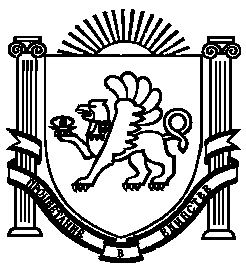 